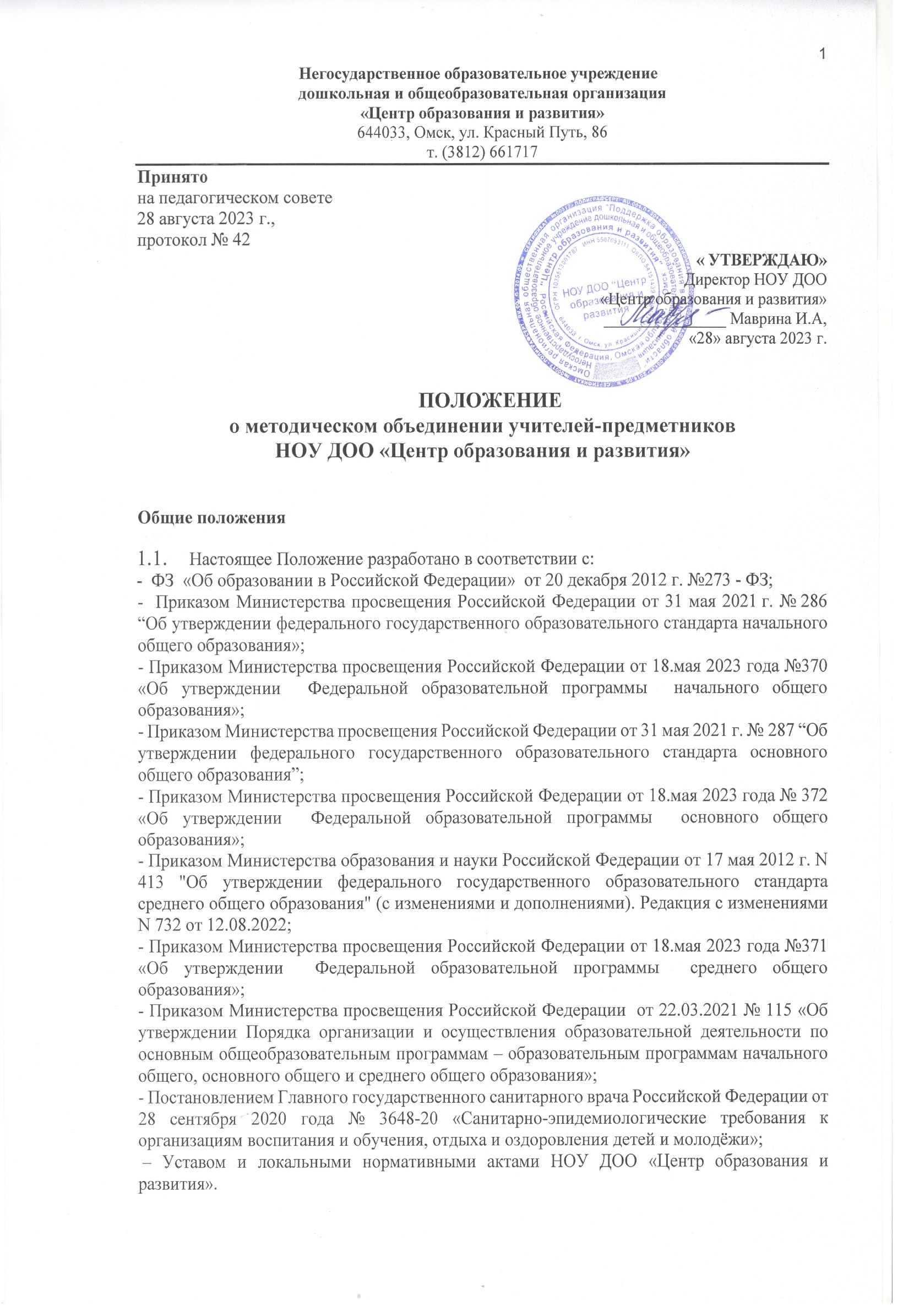 1.2. Методическое объединение (далее МО) - основное структурное подразделение методической службы образовательного учреждения (далее ОУ), осуществляющее проведение учебно-воспитательной, методической, опытно-экспериментальной и внеурочной деятельности  по одному или нескольким родственным учебным предметам.1.3. МО организуется при наличии не менее трех учителей по одному предмету или по одной образовательной области. В состав МО могут входить учителя смежных и родственных дисциплин. В ОУ могут также создаваться методические объединения воспитателей, классных руководителей и др.1.4. Количество МО и их численность определяется исходя из необходимости комплексного решения поставленных перед ОУ задач и утверждается приказом директора ОУ.1.5. МО создаются, реорганизуются и ликвидируются приказом директора ОУ по представлению заместителя директора. 1.6. МО подчиняются непосредственно заместителю директора.1.7.  В своей деятельности МО руководствуется Конституцией и законами Российской Федерации, указами Президента Российской Федерации, решениями Правительства Российской Федерации, органов управления образования всех уровней по вопросам образования и воспитания учащихся, а также Уставом и локальными правовыми актами ОУ.2. Задачи и направления деятельности МО2.1. МО как структурное подразделение ОУ создается для решения определенной части задач, возложенных на учебное заведение. 2.2. Цель работы  МО -  эффективное использование и развитие профессионального потенциала педагогов,  сплочение и координация их усилий по совершенствованию методики преподавания соответствующих учебных дисциплин и на этой основе – на повышение качества образовательного процесса образовательного процесса. 2.3. МО решает следующие задачи:анализирует учебные возможности учеников, результаты образовательного процесса, в том числе внеурочной деятельности  по  предмету; организует внеурочную  деятельность учащихся;обеспечивает образовательный процесс необходимыми программно-методическими комплексами;планирует оказание конкретной методической помощи учителям-предметникам;организует работу методических семинаров и других форм методической работы;  готовит  информационные сообщения  по методологическим вопросам и представляет их педагогическому коллективу на  педагогических советах;представляет для согласования  с научно-методическим советом ОУ материалы для промежуточной аттестации обучающихся;проводит первоначальную экспертизу  рабочих  программ  учителей и передаёт их на экспертизу научно-методическому совету ОУ;изучает и обобщает опыт преподавания учебных дисциплин;принимает решение о подготовке методических рекомендаций в помощь учителям;организует разработку методических рекомендаций для учащихся и их родителей в целях наилучшего освоения соответствующих предметов и курсов, повышения культуры учебного труда;рекомендует учителям различные формы повышения квалификации; оказывает необходимую методическую помощь педагогам, готовящимся к прохождению  аттестации на квалификационную категорию;организует работу наставников с молодыми специалистами и малоопытными учителями;разрабатывает положения о конкурсах, олимпиадах, предметных днях  и организует их проведение.3. Основные формы работы МО3.1. Проведение педагогических экспериментов по проблемам методики обучения и воспитания обучающихся и внедрение полученных результатов в образовательный процесс.3.2. «Круглые столы», совещания и семинары по учебно-методическим вопросам, творческие отчеты учителей и др.3.3. Заседания МО по вопросам методики обучения и воспитания обучающихся.3.4. Открытые уроки и внеурочные мероприятия по предмету.3.5. Лекции, доклады, сообщения и дискуссии по методике обучения и воспитания, по вопросам общей педагогики и психологии.3.6. Изучение и реализация в учебно-воспитательном процессе требований нормативных документов, передового педагогического опыта.3.7. Проведение предметных дней.3.8. Взаимопосещение  и анализ уроков.3.9. Подготовка  статей к  публикации  в методических сборниках и сборниках из опыта работы.  4. Порядок работы МО4.1. Возглавляет МО руководитель, назначаемый директором ОУ из числа наиболее опытных педагогов по согласованию с членами МО.4.2. Работа МО проводится в соответствии с планом работы на текущий учебный год.  План составляется руководителем МО, рассматривается на заседании МО, согласовывается с заместителем директора  и утверждается научно - методическим  советом ОУ.4.3. Заседания МО проводятся четыре раза в год.  Время и место проведения заседания согласовывается руководителем МО с заместителем директора ОУ. 4.4. По каждому из обсуждаемых на заседании вопросов принимаются решения или рекомендации, которые фиксируются в протоколах. 4.5. При рассмотрении вопросов, затрагивающих тематику или интересы других МО, на заседания необходимо приглашать их руководителей или учителей. 4.6. Контроль за деятельностью МО осуществляется заместителями директора в соответствии с Планом внутришкольного контроля на текущий учебный год и в соответствии с Планом работы научно-методического совета ОУ.5. Документация МО5.1. Наличие Положения о МО.5.2 Банк данных об учителях МО: количественный и качественны состав (возраст, образование, специальность, преподаваемый предмет, общий стаж и педагогический, квалификационная категория, курсовая переподготовка, участие в инновационной деятельности, награды, звание, мобильный  телефон).Анализ работы МО за прошедший год.Тема методической работы, её цель, приоритетные направления и задачи на текущий учебный год.План работы МО на текущий учебный год.План-сетка работы МО на каждый триместр.Сведения о темах самообразования учителей МО.5.8 Перспективный план аттестации учителей МО.5.9 График прохождения аттестации учителей МО.5.10 Сведения о повышении квалификации учителями МО.5.11 График административных контрольных работ на учебный год.5.12 График проведения открытых уроков и внеурочных мероприятий по   предмету учителями МО.5.13 Адреса профессионального опыта МО: участие в педсоветах, семинарах, публикации  и т.п.5.14 Рабочие программы (авторские по предмету, факультативов, кружков).5.15 Информация об учебно-методическом обеспечении по предмету.5.16 Рабочие программы и тематическое планирование по предмету.5.17 План проведения предметного дня.5.18 Результаты деятельности учителей МО: - образовательные достижения обучающихся (предметные, метапредметные, личностные);-участие в методической работе ОУ.5.19 Протоколы заседаний МО.6. Права  педагогов  МОПедагоги МО  имеют право:готовить предложения и рекомендовать учителей для повышения квалификационной категории;выдвигать предложения об улучшении учебного процесса в ОУ;ставить вопрос о публикации материалов о передовом педагогическом опыте, накопленном в МО;ставить вопрос перед администрацией ОУ о поощрении учителей МО за активное участие в экспериментальной и творческой деятельности;рекомендовать учителям МО различные формы повышения квалификации;обращаться за консультациями по проблемам учебной деятельности и воспитания учащихся к заместителям директора ОУ;вносить предложения по обеспечению необходимых условий деятельности  для учителей, подлежащих аттестации;выдвигать от МО учителей для участия в профессиональных конкурсах.